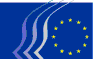 Europos ekonomikos ir socialinių reikalų komitetas2015 m. spalio 8 d., Briuselis2015 m. vasario 19 d. Europos ekonomikos ir socialinių reikalų komitetas, vadovaudamasis savo Darbo tvarkos taisyklių 29 straipsnio 2 dalimi, nusprendė parengti nuomonę savo iniciatyva dėlEnergetikos – Vakarų Balkanų vystymosi ir aktyvesnio stojimo į ES proceso veiksnio(nuomonė savo iniciatyva).Išorės santykių skyrius, kuris buvo atsakingas už Komiteto parengiamąjį darbą šiuo klausimu, 2015 m. rugsėjo 10 d. priėmė savo nuomonę. 511-ojoje plenarinėje sesijoje, įvykusioje 2015 m. spalio 6, 7 ir 8 d. (spalio 8 d. posėdis), Europos ekonomikos ir socialinių reikalų komitetas priėmė šią nuomonę 144 nariams balsavus už, 2 – prieš ir 1 susilaikius.**	*Išvados ir rekomendacijosPo Vakarų Balkanų pilietinės visuomenės forumo, surengto Belgrade 2015 m. birželio 2–3 d., EESRK ragina „toliau stiprinti Energijos bendriją, kurios tikslas ES energetikos acquis taikyti ES narystės siekiančiose ir kaimynystės politikoje dalyvaujančiose šalyse, ir ją aktyviau integruoti į energetikos sąjungos projektą; energija turėtų tapti vienu iš regiono vystymosi ir tarpusavio ryšių stiprinimo veiksnių, o Vakarų Balkanų piliečiams turėtų būti aiškiai pristatyta stojimo į ES ekonominė nauda ir nauda aplinkai.“Į energetikos sąjungos energetikos tinklų jungčių projektą reikėtų įtraukti ir Vakarų Balkanus.Esama dujų transporto ir paskirstymo infrastruktūra turi būti panaudojama optimaliai; būtina taikyti srauto priešinga kryptimi metodą. Reikia apsvarstyti visus tyrimus dėl galimų naujų struktūrų, kaip antai:dujotiekis „Turkijos srautas“,Transadrijos vamzdyno (TAP) Azerbaidžano–Italijos jungtis,Jonijos–Adrijos dujotiekis (IAP), jungiantis Albaniją, Juodkalniją, Kroatijos Adrijos jūros pakrantę ir Bosniją ir Hercegoviną, taip pat susijungiantis su esamu Kroatijos vamzdynu Dugopoljėje.Sprendimai turi būti priimami bendru sutarimu.Reikėtų išnagrinėti galimybę kaupti bendras dujų atsargas regione nepriklausomai nuo nacionalinių pajėgumų stiprinimo.EESRK palankiai vertina tai, kad buvo atnaujinti tyrimai dėl suskystintų gamtinių dujų (suskystintos gamtinės dujos – SGD) metano terminalo įrengimo Adrijos jūroje, ir remia šio projekto įgyvendinimą.Būtinos investicijos į atsinaujinančiuosius energijos išteklius. Investicijos turi būti grindžiamos sustiprintais tinklais ir jungtimis ir aiškia bei stabilia teisine sistema.Būtina užtikrinti nuolatinį Balkanų pilietinės visuomenės atstovų dalyvavimą Energijos bendrijos susitikimuose ir jos pagrindiniai atstovai turi būti EESRK ir jo partneriai Vakarų Balkanų regiono šalyse.EESRK ragina aktyviau plėtoti tarpregioninį bendradarbiavimą ir įgyvendinti projektus energetikos srityje, kadangi tai padės stiprinti regioninį stabilumą ir kurti darbo vietas.Vienas iš Sąjungos acquis teisės aktų yra Energijos vartojimo efektyvumo direktyva, kuri yra ypač svarbi ir pagal ją turi būti įgyvendinamos konkrečios programos susijusiose šalyse. Reikia skatinti įvairių suinteresuotųjų subjektų bendradarbiavimą diegiant pažangiuosius skaitiklius ir priimant bendrus sprendimus. Energijos vartojimo efektyvumas ir energijos taupymas yra pagrindiniai veiksniai, skatinantys įmonių veiklą ir leidžiantys kurti ne tik žaliąsias, bet ir tradicines darbo vietas. Energija – stojimo į ES proceso stiprinimo veiksnysES acquis, kuris yra būtina naujos valstybės narės stojimo į Europos Sąjungą proceso dalis susideda iš 35 skyrių; vienas jų – t. y. 15 skyrius − skirtas energijai; tai patvirtina energijos klausimo svarbą. Šis klausimas jau buvo svarstomas Juodkalnijos stojimo procese ir netrukus bus aptariamas Serbijos stojimo procese. Tačiau reikėtų pabrėžti, kad energetikos klausimai yra naudingi ar būtini ir daugelyje kitų skyrių – į energetiką būtina atsižvelgti žemės ūkio, transporto, verslo, socialinių klausimų, aplinkos ir kitose srityse.Pietryčių Europos regione yra dabartinių ES valstybių narių, taip pat valstybių, kurios yra oficialios kandidatės ir yra įvairiuose pasirengimo stojimui proceso etapuose, taip pat potencialių šalių kandidačių.Derybų dėl stojimo laikotarpiu šalys kandidatės turėtų būti raginamos kuo greičiau įgyvendinti ES acquis, kad būtų skatinama jų integracija į ES energijos vidaus rinką ir taip užtikrinama nauda jų piliečiams.Naujos sudėties Europos Komisija energetikos sąjungos sukūrimą apibrėžė kaip vieną iš pagrindinių prioritetų; vienas iš Komisijos pirmininko pavaduotojų atsakingas tik už šią sritį, o sprendžiant su tuo susijusius klausimus dalyvauja mažiausiai dvylika kitų Komisijos narių. Šios energetikos sąjungos, kurią sukurti EESRK ragina jau kelerius metus (žr., pvz., TEN/493), klausimas galiausiai yra įtrauktas į darbotvarkę, taigi jį sprendžiant turi būti įtrauktos šalys, kurios į Europos Sąjungą greičiausiai įstos artimiausiu metu ar vidutinės trukmės laikotarpiu; pirmiau minėtoje nuomonėje aiškiai pabrėžiama, kad į šias šalis būtina atsižvelgti.2015 m. vasario 25 d. Europos Komisijos paskelbtoje Energetikos sąjungos strateginėje programoje, kuri nagrinėjama nuomonėje TEN/570, siūloma stiprinti Energijos bendriją. Joje pabrėžiama, kad būtina tolesnė ES ir Energijos bendrijos šalių energijos rinkų integracija. Be to, kalbant apie tiekimo krizių valdymą, programoje aiškiai minimi šios bendrijos nariai. Joje taip pat numatyta reguliariai atnaujinti energetikos infrastruktūros bendro intereso projektus ir šis atnaujinimas ateityje galėtų apimti Energijos bendrijos intereso projektus.Būtina užtikrinti tradicinės ir atsinaujinančiosios energijos pusiausvyrą; šiuo tikslu būtina sukurti naujas energetikos tinklų jungtis arba stiprinti esamas jungtis su Europos Sąjungos tinklais. Dujos yra svarbi sritis; saugus jų tiekimas turi būti užtikrintas energetikos tinklų jungtimis su ES, taip pat pastatant metano terminalą. Be to, tam tikrų galimybių teikia dujotiekio „Turkijos srautas“ projektas, kuriuo pakeičiamas neįgyvendintas „Pietų srauto“ projektas, taip pat Transadrijos vamzdyno (TAP) ir Jonijos–Adrijos dujotiekio (IAP) projektai. Reikėtų atsižvelgti į tai, kad šis regionas beveik neišvengiamai yra jungiamoji grandis tarp gamybos (naftos, dujų) regionų ir didžiųjų Europos Sąjungos vartotojų regionų. Visų pirma reikėtų naudotis esama infrastruktūra, kuri dažnai išnaudojama nepakankamai; būtina skatinti taikyti srautų priešinga kryptimi metodą atsižvelgiant į poreikį užtikrinti energijos tiekimo saugumą, pirmenybė neturėtų būti teikiama dideliems ir pažeidžiamiems dujotiekiams.Pilietinės visuomenės dalyvavimas – galimybė gerinti valdymąKaip neseniai teigė Europos ekonomikos ir socialinių reikalų komitetas (TEN/562, TEN/570 ir kt.), energetikos srityje valdymo aspektas yra labai svarbus siekiant sudaryti sąlygas lengviau pasirinkti energijos šaltinius, koordinuoti investicijas (ypač investicijas į infrastruktūrą), užtikrinti valstybių ir įvairių suinteresuotųjų šalių solidarumą, įskaitant pilietinę visuomenę (socialinius partnerius, vartotojus, aplinkos organizacijas ir t. t.), apibrėžti vaidmenį ir funkcijas.Daugeliu požiūrių pagrindas tokiam valdymui buvo parengtas, kai 2006 m. liepos mėn. buvo įkurta Energijos bendrija, kuriai priklauso visos Vakarų Balkanų šalys (Albanija, Bosnija ir Hercegovina, buvusioji Jugoslavijos Respublika Makedonija, Juodkalnija, Kroatija, Kosovas ir Serbija). 2010 m. prie Energijos bendrijos prisijungė Moldova, o 2011 m. – Ukraina. Gruzija taip pat yra kandidatė į nares. Be to, reikėtų pažymėti, kad Norvegija, Armėnija ir netgi Turkija turi stebėtojo statusą.Sutartimi siekiama į ES energijos vidaus rinką įtraukti, be kita ko, Pietryčių Europos šalis. Ja siekiama:sukurti stabilią prekybos ir reguliavimo sistemą, kuri padėtų užtikrinti investicijas į tiekimo saugumą ir kainų kontrolę;sukurti tinklo struktūra pagrįstos prekybos energija reguliavimo zoną;stiprinti solidarius ryšius siekiant užtikrinti saugų energijos tiekimą;atsižvelgti į aplinkos klausimus šiuo tikslu didinant energijos efektyvumą ir plėtojant atsinaujinančiuosius energijos išteklius.Nors ketinimai yra pagirtini, pastaraisiais metais padaryta veikiau menka pažanga.Be to, labai mažai dėmesio skiriama į Sutartį įtrauktiems socialiniams energetikos acquis aspektams. Vis dar neatsižvelgiama į platesnį socialinį (arba visuomeninį) aspektą; tai reiškia, kad pilietinė visuomenė iki šiol neturėjo galimybės dalyvauti Energijos bendrijos diskusijose ir veikloje. Šioje srityje trūksta struktūrinių organizacijų tinklų, todėl dialogas ir diskusijos nėra visaverčiai.Europos Komisijos pasiūlytame energetikos sąjungos procese numatyta neapsiriboti tarpinstituciniais ES ir Energijos bendrijos valstybių narių santykiais. Todėl EESRK turėtų tapti svarbiu procedūrų plėtros proceso dalyviu ir į Europos dialogą energetikos klausimais įtraukti visus regiono energetikos padėties aspektus.Siekiant priimti ES acquis energetikos srityje ir integracijos į vidaus rinką, būtina regione iš esmės keisti energijos kainų nustatymo praktiką ir atsižvelgti į faktines išlaidas, o ne vykdyti kainų „subsidijavimo“ politiką.Atitinkamai galėtų būti pasitelkiamos per plėtros procesą sukurtos pilietinės visuomenės struktūros, tokios kaip jungtiniai konsultaciniai komitetai (pvz., kol kas dar neveikiantis buvusiosios Jugoslavijos Respublika Makedonijos komitetas ir jau veiklą vykdantys derybas pradėjusių šalių kandidačių Juodkalnijos ir Serbijos komitetai) ir Vakarų Balkanų stebėsenos komitetas.Naujų energijos rūšių derinimo fizinis potencialasĮsitikinome, kad būtina stiprinti tarpsisteminį ryšį ne tik regione, bet ir iš išorės ir į išorę, taip pat tiekimo maršrutus (ypač gamtinių dujų sektoriuje) ir galbūt statyti metano terminalą. Akivaizdu, kad jis būtų statomas Adrijos jūros regione; juo bendrai naudotųsi regiono valstybės (arba bent jų dauguma); jis palengvintų SGD tiekimą iš tolimesnių šaltinių, o po tam tikro laiko – ir iš Viduržemio jūros rytinės dalies (terminalo Kipre).Įgyvendinant Vidurio ir Pietryčių Europos dujų tinklų sujungiamumą neseniai, t. y. 2015 m. liepos 10 d., Europos Komisijos pasirašytas susitarimo memorandumas su Austrija, Bulgarija, Kroatija, Graikija, Vengrija, Italija, Rumunija, Slovakija, Slovėnija, Albanija, Buvusiaja Jugoslavijos Respublika Makedonija, Serbija ir Ukraina, turėtų paskatinti įvairinti gamtinių dujų tiekimą ir rinkos integraciją regione. EESRK ragina Juodkalniją dalyvauti šiame susitarime.Iš tiesų nėra nustatytas tinkamas regioninis energijos rūšių derinys; nesukurta tikra rinka, įvairiose šalyse energijos rūšių derinio struktūra yra skirtinga, o kainos beveik visada reguliuojamos ir dažnai palaikomos dirbtinai žemos, o tai neskatina didinti energijos vartojimo efektyvumą ar investuoti į šaltinių įvairinimą.Iš tiesų, apskritai beveik 50 proc. suvartojamos energijos šaltinis yra anglis, nafta ir naftos produktai – per 30 proc., o dujos sudaro „tik“ apie 10 proc. Gamybos iš atliekų ir biokuro mastai auga, tačiau išties koordinuoto plano nėra.Remiantis keletu šaltinių (Tarptautine energetikos agentūra (TEA), Atsinaujinančiosios energijos politikos tinklu (REN)) bei tyrimais, Vakarų Balkanų šalys turi didelį atsinaujinančiosios energijos potencialą, kurį reikia sutelkti, ir būtina pasinaudoti investicijomis siekiant suteikti toms šalims galimybę dalyvauti įgyvendinant ES 2030 m. klimato ir energetikos politikos strategiją:per metus jose būna daug saulėtų dienų. Fotovoltinės energijos potencialas, kuris šiuo metu vertinimas, turėtų būti išnaudojamas įgyvendinant įvairias partnerystes ir bendruomenes; jį turėtų paremti stabili teisinė sistema;hidroelektros (potvynių-atoslūgių arba upės vagos) energija yra labai menkai išnaudojama, išskyrus keletą didelių projektų Albanijoje ir mažesnių projektų Serbijoje bei Juodkalnijoje; reikėtų skatinti hidroakumuliacinę energiją;tai pasakytina ir apie bioenergiją ir vėjo energiją; jų plėtra yra tik pradiniame etape, tačiau šių rūšių energija teikia daug vilčių, o turimi žemės plotai suteikia galimybę ją eksploatuoti;kooperatyvų ir gamintojų-vartotojų vaidmuo turi būti apibrėžtas naujojoje energetikos struktūroje.Konkrečiai pateikiame nuorodą į puikų Pietryčių Europos gamtos išteklių, energijos ir transporto tinklo SeeNet tyrimą.Šias galimybes reikia įvertinti atsižvelgiant į koordinuotas investicijas, o visų pirma – į galimybes plėtoti veiklą ir kurti darbo vietas, ypač naujų energetikos technologijų (žaliųjų darbo vietų) srityje, taip pat spręsti energijos nepritekliaus problemą. Energijos bendrija turėtų padėti plėtoti šią veiklą visų pirma kreiptis į EIB.Stojimo procese numatyta „pilietinės visuomenės priemonė“ turėtų padėti įgyvendinti pasiūlytus piliečių energijos projektus (asociacijų, kooperatyvų, NVO projektai).2015 m. spalio 8 d., Briuselis_____________REX/440Energetika – Vakarų Balkanų vystymosi ir aktyvesnio stojimo į ES proceso veiksnysEuropos ekonomikos ir socialinių reikalų komiteto
NUOMONĖ 
dėl 
Energetikos – Vakarų Balkanų vystymosi ir aktyvesnio stojimo į ES proceso veiksnio 
(nuomonė savo iniciatyva)_____________Pranešėjas Pierre-Jean Coulon_____________Europos ekonomikos ir socialinių reikalų komiteto
pirmininkas 
 
 
 
 
Georgios Dassis